«Быстрее и лучше всего учишься, когда учишь других»План работырайонных методических объединений учителей-предметниковна 2019/2020 учебный годЕдиная методическая тема РМО:«Повышение качества образования через повышение уровня профессиональной компетентности педагогов ОУ»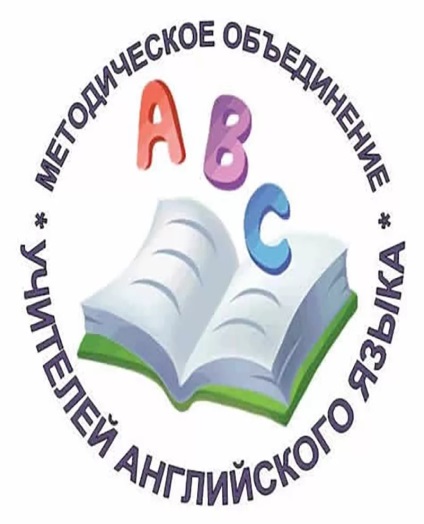 РМО учителей английского языкаРуководитель РМО – Толстоброва Марина Геннадьевна,учитель английского языка МБОУ СОШ № 63РМО учителей английского языкаРуководитель РМО – Толстоброва Марина Геннадьевна,учитель английского языка МБОУ СОШ № 63РМО учителей английского языкаРуководитель РМО – Толстоброва Марина Геннадьевна,учитель английского языка МБОУ СОШ № 63ТематикаФормапроведенияСроки иместопроведенияФ. И. О.ответственных1. Анализ работы РМО за 2018/2019 учебный год. Результаты ЕГЭ и ОГЭ 2019 года как основной показатель качества образования.2. Реализация ФГОС СОО. Проект ФГОС ООО.3. Интерактивные методы обучения английскому языку.4. Проектная деятельность в свете реализации требований ФГОС ООО. 5. Организация работы над проектом на уроках английского языка.6. Web-qvest как педагогическая технология на уроках английского языка.7. Пополняем «Методическую копилку».Круглый столАвгуст, 2019МБОУ СОШ № 631-2,7. Толстоброва М. Г., учитель английского языка МБОУ СОШ     № 63, руководитель РМО.3. Родионова С. А., учитель английского языка МБОУ СОШ     № 196.4. Фирсова Н. М., учитель английского языка МБОУ СОШ     № 65.5. Кармадонова В. М., учитель английского языка МБОУ СОШ      № 109.6. Аккуратнова Е. А., учитель английского языка МБОУ СОШ     № 47.1. Олимпиады, НПК, Talent Show – итоги, проблемы, перспективы.2. Подготовка к ВПР по английскому языку обучающихся 7-8-х классов. 3. Использование ИКТ в преподавании иностранного языка.4. Новинки издательства «Pearson» по английскому языку в помощь учителю, работающему по ФГОС.5. Пополняем «Методическую копилку».Семинар-практикумНоябрь, 2019МБОУ СОШ № 631,5. Толстоброва М. Г., учитель английского языка МБОУ СОШ     № 63, руководитель РМО.2. Парфёнова Н. Ю., учитель английского языка МБОУ СОШ     № 41.3. Максимова Д. Т., учитель английского языка МБОУ СОШ     № 64.4. Коченкова О. М., зав. кафедрой иностранных языков НГПЛ им. А. С. Пушкина, методист издательства «Pearson» в Сибирском федеральном округе.1. Подготовка к Talent Show-2020. Положение о конкурсе (требования, критерии оценивания). 2. Современные образовательные технологии на начальном уровне обучения английскому языку.3. Технология работы с текстом на уроках английского языка.4. Использование на уроках различных приёмов запоминания слов как основы успешного изучения английского языка.5. Пополняем «Методическую копилку».6. Анкетирование с целью изучения профессиональных интересов и трудностей в работе педагогов в рамках  повышения квалификации.Семинар-практикумМарт, 2020МБОУ СОШ № 631,5-6. Толстоброва М. Г., учитель английского языка МБОУ СОШ     № 63, руководитель РМО.2. Богатырёва С. Г., учитель английского языка МБОУ СОШ     № 41.3. Глазунова А. В., учитель английского языка МБОУ СОШ     № 64.4. Бауэр А. Е., учитель английского языка МБОУ СОШ № 47.